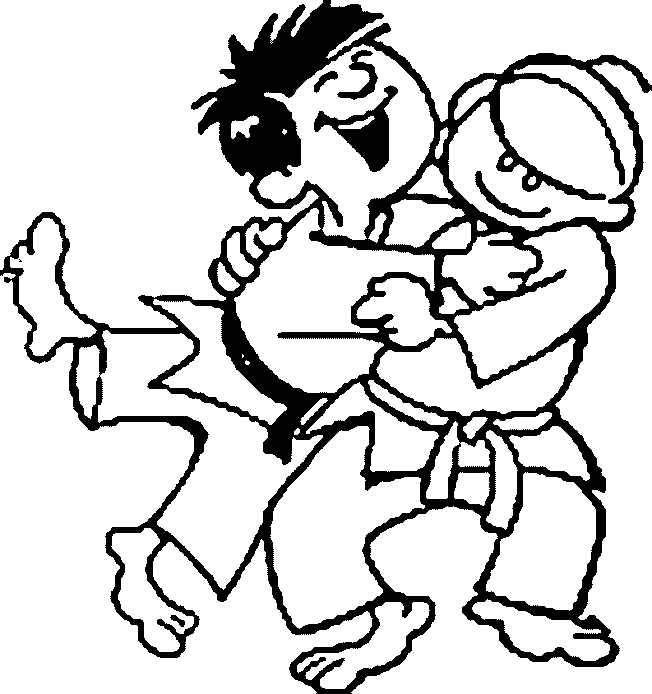 UJZ-„NEULINGS“-TURNIEROrt:	SHS-Sporthalle Niederwaldkirchen	Schallenbergstraße 11, 4174 NiederwaldkirchenDatum:	Sonntag, 11. März 2018	10 00 UhrEintreffen:	Schüler männlich 	der Jahrgänge:  2010, 2011		Schüler männlich 	13 00 Uhr	der Jahrgänge:  2006, 2007, 2008, 2009	ALLE Schüler WEIBLICH	Startberechtigt:	Alle Judoka der Jahrgänge 2006 bis 2011, die im Herbst 2017 begonnen haben. Jeder Jahrgang wird als eigener Bewerb durchgeführt. Startgeld:	€ 5,00Auszeichnung:	Jeder Teilnehmer erhält eine Medaille!!!UJZ-„NEULINGS“-TURNIEROrt:	SHS-Sporthalle Niederwaldkirchen	Schallenbergstraße 11, 4174 NiederwaldkirchenDatum:	Sonntag, 11. März 2018	10 00 UhrEintreffen:	Schüler männlich 	der Jahrgänge:  2010, 2011		Schüler männlich 	13 00 Uhr	der Jahrgänge:  2006, 2007, 2008, 2009	ALLE Schüler WEIBLICH	Startberechtigt:	Alle Judoka der Jahrgänge 2006 bis 2011, die im Herbst 2017 begonnen haben. Jeder Jahrgang wird als eigener Bewerb durchgeführt. Startgeld:	€ 5,00Auszeichnung:	Jeder Teilnehmer erhält eine Medaille!!!